KATA PENGANTAR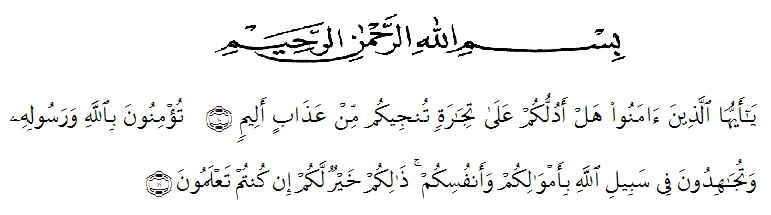 Artinya : “Hai orang-orang yang beriman, sukakah kamu aku tunjukkan suatu perniagaan yang dapat menyelamatkanmu dari azab yang pedih?. (yaitu) kamu beriman kepada Allah dan Rasul-Nya dan berjihad di jalan Allah dengan harta dan jiwamu. Itulah yang lebih baik bagimu, jika kamu mengetahui”. (QS. ash-Shaff: 10-11)Syukur Alhamdulillah penulis ucapkan terhadap kehadirat Allah SWT, yang telah melimpahkan rahmat hidayah, dan karunianya pada penulis hingga penulis dapat menyelesaikan penulisan  proposal ini. Judul yang penulis pilih dalam penulisan proposal ini adalah: “PENGARUH HARGA DAN KUALITAS PRODUK TERHADAP MINAT PEMBELIAN ULANG DALAM BERBELANJA ONLINE SHOPEE PADA MAHASISWA UMN AL-WASHLIYAH MEDAN”.Pada kesempatan ini dengan segala kerendahan hati, penulis ingin mengucapkan terima kasih sebesar-besarnya kepada semua pihak yang telah banyak membantu dalam penulisan proposal ini, terutama kepada:Bapak Dr. KRT. Hardi Mulyono K. Surbakti selaku Rektor Universitas Muslim Nusantara Al Washliyah Medan.Ibu Anggia Sari Lubis, SE., M.Si selaku Dekan Fakultas Ekonomi Universitas Muslim Nusantara Al Washliyah.Bapak Toni Hidyat, SE., M.Si selaku Kepala Program Studi Manajemen Fakultas Ekonomi Universitas Muslim Nusantara Al Washliyah Medan.Bapak Arief Hardian, SE., MM selaku dosen pembimbing dalam penelitian ini.Bapak dan Ibu Dosen/Staf pengajar Fakultas Ekonomi Universitas Muslim Nusantara Al Washliyah Medan.Ayahanda dan Ibunda yang tak pernah berhenti memberikan doa hingga dapat terselesaikannya penulisan proposal iniBuat seluruh teman-teman lainnya yang telah membantu penulis dalam pembuatan dan penyelesaian proposal ini.Last but not least, I want to thank myself, I want to thank me for believing in me, I want to thank me for doing all this hard work, I want to thank me for not having a day off.Penulis menyadari bahwa dalam penulisan proposal ini masih terdapat kekurangan untuk itu penulis mengharapkan kritik dan saran. Akhir kata, penulis berharap semoga proposal ini dapat bermanfaat bagi semua pihak demi perkembangan dan kemajuan akademik.Medan,         Maret 2021Penulis,Reyfaldi Nurhidayah ManurungNPM : 173114080